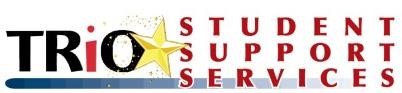 This award will help recipients to: 	 (1) attend school for consecutive semesters until graduation and/or   	 	 	 	 	       transfer and   	 	 	 	 	  	 	 	 	 	 (2) reduce any existing loan burden.   	          The application for Grant Aid is only available on the SSS website (www.susla.edu) All SSS Students must complete a GRANT AID APPLICATION each award period.  (NO EXCEPTIONS)                          SUPPLEMENTAL GRANT AID IS AWARDED EACH SEMESTER WHEN FUNDS ARE AVAILABLE.  Grant Aid Applications must be submitted by 12:30 am on the deadline date of December 1, 2023. ( NO EXCEPTIONS) Students must be full-time/part-time students of postsecondary education, receive a Federal Pell Grant, and have earned less than 60 hours.  (60 hours or more Exceptions are reviewed on a case-by-case basis). Students must have an unmet financial need as verified by the SUSLA Financial Aid Office.  Students who meet the Grant Aid Criteria will be submitted to the Financial Aid Office for verification. Students must be in good academic standing and maintain a cumulative GPA of 2.0 or higher.  Students must complete the Grant Aid Application, a 200-word Essay that demonstrates financial need.  Students must type in the Grant Aid Essay; which should include how the funds will be used.  in, 12- point font.  Students must submit an unofficial transcript; which must be attached to the Grant Aid application at the time of submitting the Grant Aid application. Students must have completed the Grant Aid Information Workshop (as prescribed); applicants must read and sign the Grant Aid Guidelines Form each semester.  Note: Your participation or signing a Financial Literacy Guideline Form will not guarantee the Grant Aid Award.              SSS students must attend at least three (6) TRIO –SSS-sponsored workshops, seminars, or recommended activities. (These activities may include Academic Advising, How to Workshops/Seminars, Tutoring, and/or Cultural Events.) Students must visit with the SSS counselor three (3) times a semester for assistance with personal, academic, and career needs. Grant aid informational workshop is not included as a credited workshop. (MANDATORY) (If the student is not able to attend workshops, college tours, or recommended activities. They must visit with their counselor (9) times per semester.)Grant Aid will be awarded according to available funds, and the number of qualifying applicants with awards ranging in the amount from $590.00 - $5,500.00.  All Grand Aid applicants will be notified of individual grant aid award status via email.  Appeal:  Students who do not qualify for Grant Aid due to the above-mentioned standards and wish to appeal the decision may do so by having a: Conference with his/her Counselor.  If not resolved, Conference with SSS Director. If not resolved, Conference with Vice Chancellor for Student Affairs  SSS reserves the right for the final approval. 